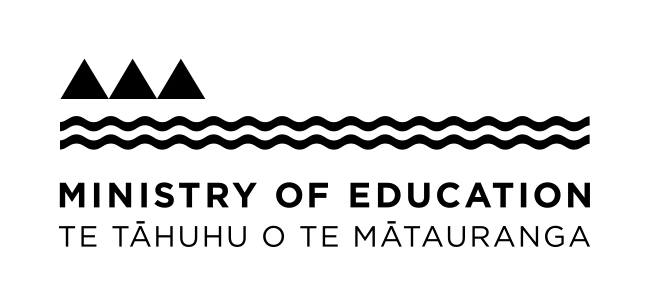 Akoranga Tōmua I mua i te ruku ki ngā kaupapa o tēnei aratohu kaiako. Ka taea e te kaiako me ngā ākonga ēnei kaupapa te tirotiro. Manaia (te whenua)Manaia Hukanui (te tangata)Te Whiti o RongomaiTohu Kākahi Te Ua HaumēnePai Mārire HauhauTariaoNgā PoropitiNgāti RuanuiTe pakanga o Te NamuTe pakanga o ŌrangituapekaTe pā o WaimateTe Matakatea Te Kīngitanga me Taranaki Kīngi PōtatauKīngi TāwhiaoNgāruahinerangiNgā waiata a NgāruahinerangiTītokowaruParihakaTaranakiTe TekaumāruaNgā kai o roto Ngā Kaupapa								WhārangiNgā wāhanga o Te Marautanga o Aotearoa				3Wāhanga 1 									4ŌrangituapekaWāhanga 2 									6Te KīngitangaWāhanga 3 									9Ngā PoropititangaWāhanga 4 									12Ngā waiata a NgāruahinerangiWāhanga 5 									15ManaiaNgā rauemi tautoko  								18								Te Hononga ki Te Marautanga o AotearoaAnei ngā wāhanga o TMoA me ngā whenu o ia wāhanga e hāngai ana ki ngā kaupapa matua o tēnei aratohu kaiako: ŌrangituapekaTe KīngitangaNgā PoropitiNgā waiata a NgāruahinerangiManaia Ko ngā ngohe me ngā papa mahi o ia wāhanga ka hāngai ki ēnei kei raro iho nei.Tau		8Taumata 	3–6 Wāhanga 1 – ŌrangituapekaKo te pakanga o Ōrangituapeka te hua o te pakanga i tū ki Te Namu ki waenganui i a Taranaki me Waikato, he pakanga Māori ki te Māori. Ahakoa ngā riri me ngā mate i pā mai ki ngā iwi e rua, i te mutunga iho ko te maungārongo. Ko tēnei wāhanga e aro ana ki tēnei pakanga i tū ki waenganui i a Waikato me Taranaki ki Ōrangituapeka. Kotahi te kaupapa matua, e toru ngā ngohe. Wāhanga 2 – Te Kīngitanga“Kātahi anō taku rākau ka hoki mai, ka hoki nei au e kore anō e ara mai te rau o taku patu” Nā Kīngi PōtatauI ngā tau 1830 i te pā o Ōrangituapeka i tū a Kīngi Pōtatau Te Wherowhero me tana whakapuaki i te maungārongo ki te iwi o Taranaki, katoa ngā riri pakanga i waenganui i a Taranaki me Te Kīngitanga i mutu i taua rā, i noho ko te maungārongo hei tatau pounamu ki waenganui i ēnei iwi. Ko tēnei hononga e kitea tonutia ana i ēnei rā. Ko tēnei wāhanga e aro ana ki te tatau pounamu kei waenganui i Te Kīngitanga me Taranaki. E toru ngā kaupapa matua, e whā ngā ngohe. Wāhanga 3 – Ngā Poropiti“Ko te kīngi kei runga, kei raro poropiti” Nō te waiata Te Kupu a Tāwhiao.Ko tēnei wāhanga e aro ana ki ētehi poropiti o te ao Māori me ā rātou poropititanga. He poropititanga i kitea e Kīngi Pōtatau rāua ko Kīngi Tāwhiao i tūhonohono i a rāua ki ngā poropiti o Taranaki, ko Te Whiti o Rangomai rāua ko Tohu Kākahi. Ko ēnei poropititanga e whakaū ana i te taura here tangata ki waenganui i ngā iwi o Waikato me Taranaki. Ko tēnei wāhanga e aro ana ki ēnei poropiti. E whā ngā kaupapa matua, e whā ngā ngohe. Wāhanga 4 – Ngā waiata a NgāruahinerangiKo tēnei wāhanga e aro ana ki ētehi waiata nā Ngāruahinerangi me ētehi kōrero e pā ana ki tēnei iwi. E whā ngā wāhanga matua, e whā ngā ngohe. Wāhanga 5 – Manaia – Ngā Ruahine Ko Aotea te waka, ko Taranaki te maunga, ko Ngāruahinerangi te iwi, ko Te Rere o Kāpuni te awa, ko Ngāti Tū te hapū. Ko Manaia te rohe ko Ngāruahinerangi te iwi nō te kūreitanga o Taranaki. Ko tēnei wāhanga e pā ana ki ētehi kōrero tuku iho mō Ngāruahinerangi me ētehi wāhi o Manaia me ngā tūhonotanga o ēnei kaupapa e rua ki Te Kīngitanga. E whā ngā kaupapa, e whā hoki ngā ngohe. Ngā rauemi tautoko Pukapuka Han, E. (2017). The Matter of Parihaka. Hazard Press: Christchurch.Burr, M. J. (2013). An End of Honour: A novel of Tītokowaru’s War. New Zealand: ClioWrite Ltd.Hair, D. (2013). Ghosts of Parihaka. Auckland: Harper Collins Publishers.Houston, J. (1965). Māori life in old Taranaki. California: A. H. & A. W. Reed.Hurinui, P. T. (2010). King Pōtatau: An Account of the Life of Pōtatau te Wherowhero the First Maori Kingi. Wellington: Huia Publishers.Keenan, D. (2015). Te Whiti O Rongomai and the Resistance of Parihaka. Wellington: Huia Publishers.Mahuta, R. (1996). The Kingitanga. The people of the Māori King movement. Auckland: Auckland University Press.O'Malley, V. (2016). The Great War for New Zealand: Waikato 1800–2000. Wellington: Bridget Williams Books.Parihaka. The art of passive resistance. (2001). Wellington: Victoria University Press.Sole, T. (2005). Ngāti Ruanui. A History. Wellington: Huia Publications.Ward, J. P. (n.d.). Wanderings with the Maori Prophets: Te Whiti and Tohu (1883). Literary Licensing.Pae tukutuku ŌrangituapekaVictoria University of Wellington – Siege of Waimate Pā http://nzetc.victoria.ac.nz/tm/scholarly/tei-SmiHist-t1-body1-d20-d10.htmlŌrangituapeka and the Kapuni river https://whenuaviz.landcareresearch.co.nz/Search/DigitalNZSearch?placeName=OrangiTe Ara – The Encyclopedia of New Zealand – Ngāti Ruanui https://teara.govt.nz/en/artwork/493/pa-at-waimate-orangi-tuapekaHistorical sites of Taranaki https://www.southtaranaki.com/Visit/Things-to-see-and-do/Historical-Sites/Vimeo – Ōrangituapeka pāhttps://vimeo.com/30577696Te Kīngitanga Te Ara Encyclopedia  Story: Kīngitanga – The Māori Kingi Movement http://www.teara.govt.nz/en/photograph/37857/te-puna-o-te-roimata-haurua-monumentNew Zealand History Kīngitanga - https://nzhistory.govt.nz/keyword/kingitangaMāori King movement origins - Te Wherowherohttps://nzhistory.govt.nz/politics/the-maori-king-movement/Pōtatau-te-wherowheroTe Ara – The Encyclopedia  of New Zealand – Pōtatau Te Wherowherohttps://teara.govt.nz/en/biographies/1t88/te-wherowhero-PōtatauTe Ara – The Encyclopedia  of New Zealand – Tohu Kākahihttps://teara.govt.nz/en/biographies/2t44/tohu-kakahiPakipūmeka - Māori Television Kīngitanga the untold story – 3part series http://www.maoritelevision.com/tv/shows/kiingitanga/on-demandNgā Poropiti New Zealand History – Te Whiti o Rongomaihttps://nzhistory.govt.nz/people/erueti-te-whiti-o-rongomai-iiiTe Ara – The Encyclopedia of New Zealand – Te Whiti o Rongomaihttps://teara.govt.nz/en/biographies/2t34/te-whiti-o-rongomai-iii-eruetiPuke Ariki – Pacifist of Parihaka: Te Whiti o Rongomai http://pukeariki.com/Learning-Research/Taranaki-Research-Centre/Taranaki-Stories/Taranaki-Story/id/334/title/pacifist-of-parihaka-te-whiti-o-rongomaiNew Zealand History – Tohu Kakahihttps://nzhistory.govt.nz/people/tohu-kakahiInvasion of Parihakahttps://theinvasionofparihaka.weebly.com/tohu-kakahi.htmlTe Ara – The Encyclopedia of New Zealand – Tītokowaruhttps://teara.govt.nz/en/biographies/1t101/titokowaru-riwhaNew Zealand History – Tītokowaruhttps://nzhistory.govt.nz/war/titokowarus-warTe Ara – The Encyclopedia of New Zealand – Te Ua Haumēnehttps://teara.govt.nz/en/biographies/1t79/te-ua-haumeneTe Ara – The Encyclopedia of New Zealand – Tauke Te Hapimanahttps://teara.govt.nz/en/biographies/1t18/tauke-te-hapimanaNew Zealand History – Pai Mārirehttps://nzhistory.govt.nz/politics/pai-marire/pai-marire-introManaiaManaiahttps://www.southtaranaki.com/Live/Our-District/ManaiaNew Zealand History – Manaiahttps://nzhistory.govt.nz/keyword/mainaiaTiriata Waka Huia 2015 Rangikotuku Rukuwai, closest living descendant of Te Tohu and Te Whitihttps://www.youtube.com/watch?v=jlby8ia4XS0Parihaka - A Photographic Survey 1981https://www.youtube.com/watch?v=pQGbE1aj0V0The New Zealand Wars | Taranaki Prophets:4https://www.youtube.com/watch?v=AgLlMsgEtuwThe tribal history of Taranaki https://www.youtube.com/watch?v=iYHVuX3eFfIWaka Huia - Pai Marire faith 14 July 2013https://www.youtube.com/watch?v=WRaSfuXC-uk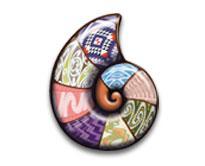 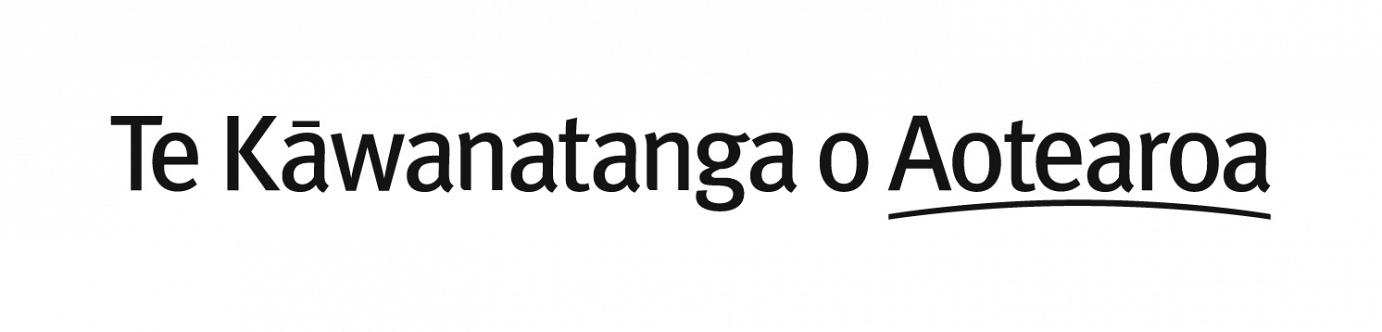 TMoAWhenu Whenu Tikanga ā-iwiTe Ao Hurihuri Te Wāhi me teTaiaoNgā Toi Toi AtaataNgā Mahi a teRēhiaTe ReoĀ-TāĀ-WahaHangarau Ngā Āhuatanga o teHangarauTe WhakaharatauHangarauTe wāhanga o TMoA Te WhenuTe Whainga Paetae Ngā kaupapa matua  Ngā kawenga mā te kaiakoNgā mahi a te ākongaTikanga ā-IwiTe Wāhi me te Taiao5.1 Ka whakamārama i ngā take e neke haere ai te tangata ki wāhi kē, me ngā putanga iho o ēnei nekehanga ki te tangata me te wāhi.Te Pakanga o Ngā Ngutu MaioroKei te waha pū o te awa o Kāpuni ngā pā e rua nei, ko Waimate ki tētehi taha ko Ōrangituapeka ki tētehi, he pā tūwata tawhito ēnei nō Ngāruahinerangi. I ngā rā o  mua i tū te pakanga whakamutunga a Kīngi Pōtatau ki ngā iwi o Taranaki i konei i Waimate/Ōrangituapeka. Te nuinga o taua ope rā i pakanga ki a Waikato he Ngāruahinerangi he Taranaki Tūturu. Ko ngā rangatira ārahi tauā o Taranaki ko Te Matakātea, ko Ngātai, ko Manaia, ko Ariki Tītokowaru, ko Te Pakeke, ko Tihe, ko Tiako, ko Mouriōrangi, ko Te Awaroa rātou ko Tūirikawa. Ko ngā matarau whero o Waikato ko Kīngi Pōtatau Te Wherowhero, ko Te Kanawa rātou ko Te Waharoa. E iwa rā te pakanga nei katahi ka tū te riri ka rere ko moungārongo ka tatau pounamu ki waenganui i ngā iwi nei, a Waikato, a Taranaki. Ka mutu i konei te pakanga a Waikato ki a Taranaki.Ko tā te kaiako mahi he whakamārama i ngā āhuatanga katoa o tēnei pakanga ki ngā ākonga, mā te kaiako e āta whakamārama i ēnei kaupapa kei raro iho nei hei ārahi i ā ia:Ko wai a Matakātea?I ahatia a Waikato i te pakanga o Te Namu?Kei whea ā Ōrangituapeka?Ko wai ngā rangatira nō Taranaki i Ōrangituapeka?Ko wai ngā rangatira o Waikato i tae atu ki te pakanga i Ōrangituapeka? He aha te nui o te tauā o Taranaki?He aha te nui o te tauā o Waikato?Tokowhia ngā tāngata nō Waikato i mate?I aha a Taranaki ki te tiaki i tō rātou pā? He aha te hua o tēnei pakanga? Matakātea (whakaaturanga)He mahi takiruaMai i ngā kōrero kua whāngaihia ki ngā ākonga mō te pakanga o Ōrangituapeka, ko tā te ākonga mahi he rangahau i te rangatira nei a Matakātea, ka whakarite i tētehi whakaaturanga rorohiko e whakautu ana i ēnei pātai. Ko wai ā Matākatea?I whānau mai ia i whea? He aha tōna whakapapa?He aha tōna pepeha?He aha āna mahi i Te Namu me Ōrangituapeka?He aha ētehi atu mahi ā Matakātea?I mate a Matakātea i tēwhea tau? Ngā Toi Toi Ataata4.Ka whakawhanake ariā, ka whakapakari pūkenga, ka whakamārama, ka whai māramatanga te ākonga: mā te tūhura me te whakamahi i ngā hua o ngā rawa, rawa tā, me ngā taputapu.Te Pakanga o Ngā Ngutu MaioroKei te waha pū o te awa o Kāpuni ngā pā e rua nei, ko Waimate ki tētehi taha ko Ōrangituapeka ki tētehi, he pā tūwata tawhito ēnei nō Ngāruahinerangi. I ngā rā o  mua i tū te pakanga whakamutunga a Kīngi Pōtatau ki ngā iwi o Taranaki i konei i Waimate/Ōrangituapeka. Te nuinga o taua ope rā i pakanga ki a Waikato he Ngāruahinerangi he Taranaki Tūturu. Ko ngā rangatira ārahi tauā o Taranaki ko Te Matakātea, ko Ngātai, ko Manaia, ko Ariki Tītokowaru, ko Te Pakeke, ko Tihe, ko Tiako, ko Mouriōrangi, ko Te Awaroa rātou ko Tūirikawa. Ko ngā matarau whero o Waikato ko Kīngi Pōtatau Te Wherowhero, ko Te Kanawa rātou ko Te Waharoa. E iwa rā te pakanga nei katahi ka tū te riri ka rere ko moungārongo ka tatau pounamu ki waenganui i ngā iwi nei, a Waikato, a Taranaki. Ka mutu i konei te pakanga a Waikato ki a Taranaki.Ko tā te kaiako mahi he whakamārama i ngā āhuatanga katoa o tēnei pakanga ki ngā ākonga, mā te kaiako e āta whakamārama i ēnei kaupapa kei raro iho nei hei ārahi i ā ia:Ko wai a Matakātea?I ahatia a Waikato i te pakanga o Te Namu?Kei whea ā Ōrangituapeka?Ko wai ngā rangatira nō Taranaki i Ōrangituapeka?Ko wai ngā rangatira o Waikato i tae atu ki te pakanga i Ōrangituapeka? He aha te nui o te tauā o Taranaki?He aha te nui o te tauā o Waikato?Tokowhia ngā tāngata nō Waikato i mate?I aha a Taranaki ki te tiaki i tō rātou pā? He aha te hua o tēnei pakanga? Ōrangituapeka (whakaahua taiao)Mahi takitahiMai i ngā kōrero kua whāngaihia ki ngā ākonga mō te pakanga o Ōrangituapeka, ko tā te ākonga mahi he tā i tētehi whakaahua taiao o te pā o Ōrangituapeka.Kia A3 te rahi o te whakaahua, mā te ākonga e whakatau i te koki e tāngia ai te pikitia. HangarauNgā Āhuatanga o te Hangarau6.2 Ka tūhura i ngā āhuatanga matua o te tangata e pā ana ki: • ngā pūnaha, ngā tukanga rānei; • te hiahia o ngā kiritaki; • ngā rautaki whakatairanga ki te kiritakiTe Pakanga o Ngā Ngutu MaioroKei te waha pū o te awa o Kāpuni ngā pā e rua nei, ko Waimate ki tētehi taha ko Ōrangituapeka ki tētehi, he pā tūwata tawhito ēnei nō Ngāruahinerangi. I ngā rā o  mua i tū te pakanga whakamutunga a Kīngi Pōtatau ki ngā iwi o Taranaki i konei i Waimate/Ōrangituapeka. Te nuinga o taua ope rā i pakanga ki a Waikato he Ngāruahinerangi he Taranaki Tūturu. Ko ngā rangatira ārahi tauā o Taranaki ko Te Matakātea, ko Ngātai, ko Manaia, ko Ariki Tītokowaru, ko Te Pakeke, ko Tihe, ko Tiako, ko Mouriōrangi, ko Te Awaroa rātou ko Tūirikawa. Ko ngā matarau whero o Waikato ko Kīngi Pōtatau Te Wherowhero, ko Te Kanawa rātou ko Te Waharoa. E iwa rā te pakanga nei katahi ka tū te riri ka rere ko moungārongo ka tatau pounamu ki waenganui i ngā iwi nei, a Waikato, a Taranaki. Ka mutu i konei te pakanga a Waikato ki a Taranaki.Ko tā te kaiako mahi he whakamārama i ngā āhuatanga katoa o tēnei pakanga ki ngā ākonga, mā te kaiako e āta whakamārama i ēnei kaupapa kei raro iho nei hei ārahi i ā ia:Ko wai a Matakātea?I ahatia a Waikato i te pakanga o Te Namu?Kei whea ā Ōrangituapeka?Ko wai ngā rangatira nō Taranaki i Ōrangituapeka?Ko wai ngā rangatira o Waikato i tae atu ki te pakanga i Ōrangituapeka? He aha te nui o te tauā o Taranaki?He aha te nui o te tauā o Waikato?Tokowhia ngā tāngata nō Waikato i mate?I aha a Taranaki ki te tiaki i tō rātou pā? He aha te hua o tēnei pakanga? Ngā rā e iwa o te pakanga (Diary writing)He mahi takitahiMai i ngā kōrero kua whāngaihia ki ngā ākonga mō te pakanga o Ōrangituapeka, ko tā te ākonga mahi he tuhi kōrero mō ia rā   o tēnei pakanga e whakamārama ana i ngā āhuatanga o ia rā. Ko tā te ākonga mahi he tuhi ānō nei ko Matakātea ia. Ia rā ka hoki a Matakātea ki tōna whare ka tuhi i ngā āhuatanga me ngā pānga o taua rā. Mai i ngā kōrero kua whāngaihia ki te ākonga me ngā kōrero kua rangahaua e ia mō Matakātea, māna ēnei tuhinga rātaka e tuhi o ngā rā e iwa o tēnei pakanga. Te Reo Ā-TāPuna Reo6.2 Ka whānui te puna kupu e taea ai te tautoko, te whakawhitiwhiti māramatanga, te whakakotahi hei whakatau, hei whakaiti rānei.Te Pakanga o Ngā Ngutu MaioroKei te waha pū o te awa o Kāpuni ngā pā e rua nei, ko Waimate ki tētehi taha ko Ōrangituapeka ki tētehi, he pā tūwata tawhito ēnei nō Ngāruahinerangi. I ngā rā o  mua i tū te pakanga whakamutunga a Kīngi Pōtatau ki ngā iwi o Taranaki i konei i Waimate/Ōrangituapeka. Te nuinga o taua ope rā i pakanga ki a Waikato he Ngāruahinerangi he Taranaki Tūturu. Ko ngā rangatira ārahi tauā o Taranaki ko Te Matakātea, ko Ngātai, ko Manaia, ko Ariki Tītokowaru, ko Te Pakeke, ko Tihe, ko Tiako, ko Mouriōrangi, ko Te Awaroa rātou ko Tūirikawa. Ko ngā matarau whero o Waikato ko Kīngi Pōtatau Te Wherowhero, ko Te Kanawa rātou ko Te Waharoa. E iwa rā te pakanga nei katahi ka tū te riri ka rere ko moungārongo ka tatau pounamu ki waenganui i ngā iwi nei, a Waikato, a Taranaki. Ka mutu i konei te pakanga a Waikato ki a Taranaki.Ko tā te kaiako mahi he whakamārama i ngā āhuatanga katoa o tēnei pakanga ki ngā ākonga, mā te kaiako e āta whakamārama i ēnei kaupapa kei raro iho nei hei ārahi i ā ia:Ko wai a Matakātea?I ahatia a Waikato i te pakanga o Te Namu?Kei whea ā Ōrangituapeka?Ko wai ngā rangatira nō Taranaki i Ōrangituapeka?Ko wai ngā rangatira o Waikato i tae atu ki te pakanga i Ōrangituapeka? He aha te nui o te tauā o Taranaki?He aha te nui o te tauā o Waikato?Tokowhia ngā tāngata nō Waikato i mate?I aha a Taranaki ki te tiaki i tō rātou pā? He aha te hua o tēnei pakanga? MaungārongoMahi takitahiMai i ngā kōrero kua whāngaihia ki ngā ākonga mō te pakanga o Ōrangituapeka, ko tā te ākonga mahi he tuhi i ōna whakaaro mō te maungārongo, ka whakautuhia tēnei pātai:He aha te maungārongo ki a koe? Mutu ana tāna tuhi i ōna whakaaro ka whakapuakihia ki te akomanga. Te wāhanga o TMoA Te WhenuTe Whainga Paetae Kaupapa Matua Te mahi hokohoko Ngā mahi a te ākongaTikanga ā-IwiTe Ao Hurihuri 5.2Ka whakamārama i ngā whakapono me ngā mahi a ngā tāngata o mua kua waihanga i te porihanga o Aotearoa.Te Maungārongo “He moungārongo tēnei nāku, kua mutu kua mutu, kua hoki au ināianei e kore au e hoki mai. Ko ō whenua kua mau anō i a koe i runga anō i tō kaha ki te whawhai ki au, kātahi ka whati taku ringa i te rā e whiti ana.”Kei runga ake nei ko ngā kōrero i puta i te māngai o Kīngi Pōtatau i te wā i whakapuaki ia i te maungārongo ki ngā iwi o Taranaki i Ōrangituapeka. Mai i ngā kōrero kua rangahaua kētia e te ākonga mō ngā pakanga o Ōrangituapeka. Ko tā te kaiako mahi he tuku i tēnei kōrero ki ngā ākonga ka tuku i a rātou ki whakamārama. Te whakapuakitanga o te maungārongoHe mahi takiruaMai i ngā kōrero kua tukuna ki ngā ākonga mō Ōrangituapeka me ngā kōrero i puta i te māngai o Kīngi Pōtataui te wā i whakapuaki ia i te maungārongo ki ngā iwi o Taranaki. Ko tā ngā ākonga mahi he tuhi i ā rāua ake whakamāramatanga mō ngā kōrero a Kīngi Pōtataukei raro iho nei. “He moungārongo tēnei nāku, kua mutu kua mutu, kua hoki au ināianei e kore au e hoki mai. Ko ō whenua kua mau anō i a koe i runga anō i tō kaha ki te whawhai ki au, katahi ka whati taku ringa i te raa e whiti ana.”Ngā Toi Toi Ataata5Ka tūhura, ka whakawhanake, ka whai mōhiotanga, ka whai māramatanga: ki te whakawhanake i ngā ariā me ngā mātāpuna o te kaitoi;  ki ngā tūāhua whakaawe.Kīwai o te kete Ko ngā whenua o Taranaki me ngā whenua o Waikato i kaha patua e te raupatu, i kaha murua e te kāwanatanga. Mai i ēnei mahi a te kāwanatanga i puta te kōrero a Kīngi Tāwhiao “Kei i Waikato tētehi kīwai o te kete, kei a Taranaki tētehi kīwai o te kete.”Ko tā te kaiako mahi he wānanga tahi i tēnei kaupapa me ngā ākonga. Ka ohiamanomano i ngā hua o te wānanga.He hanga kete Mahi takitahiMai i ngā kōrero kua wānangahia e te ākonga mō te kīwai o te kete, ko tā te ākonga mahi he hanga tētehi kete. Mā te kaiako e whakaako i tēnei pūkenga ki ngā ākonga. Mutu ana te āta whakamārama i ngā tikanga me ngā āhuatanga hanga kete, ko tā te ākonga mahi he hanga kete hei whakaatu i te tikanga o te kōrero a Tāwhiao. HangarauTe Whakaharatau Hangarau5.2Ka tātari i ā rātou mahere hoahoa me ngā mahere hoahoa a ērā atu ki te: • tautohu i ngā whakatakotoranga pai ake; • kōwhiri i ngā rawa e tika ana; • whakarite i te hātepe. Tekau Mā Rua Hei āwhina i a Tohu rāua ko Te Whiti i Parihaka i tuku a Tāwhiao i ētehi tangata tekau mā rua ki Taranaki noho atu ai. Ko te ingoa o tēnei kāhui ko “Te Tekaumārua” E ai ki ētehi kōrero he pakeke te katoa, ki ētehi he tamariki, ki ētehi he whānau i tukuna. He uri tonu nā te Tekaumārua e noho tonu ana ki Taranaki ki a Ngāruahinerangi ko te whānau Nukutarawhiti me te whānau Matahaere. Ko tēnei momo āhuatanga i pupuru tonu i te whakaputanga a Kīngi Pōtatau kia renarena ai te taukaea ki waenganui i a Taranaki me Waikato. Ko tā te kaiako mahi he whakamārama i ngā kōrero mō Te Tekaumārua, kātahi rātou ka huri ki ngā ngohe. Te Tekaumārua (he rangahau)He mahi TakitoruMai i ngā kōrero kua whāngaihia ki ngā ākonga mō te Tekaumārua ko tā te ākonga mahi he rangahau i ngā pitopito kōrero mō tēnei kaupapa.Ko te Tekaumārua te kaupapa, mā te ākonga e rangahau te kaupapa nei ka whakautuhia ēnei pātai:He aha te Tekaumārua?Ko wai rātou?Nō whea rātou? Nō tēwhea iwi/hapū ō Tainui?He aha tā rātou mahi? Te Reo Ā-Tā Puna Reo5.2 Ka hāngai ngā kupu me te āhua tonu o te whakatakoto kupu ki te kaupapaTekau Mā Rua Hei āwhina i a Tohu rāua ko Te Whiti i Parihaka i tuku a Tāwhiao i ētehi tangata tekau mā rua ki Taranaki noho atu ai. Ko te ingoa o tēnei kāhui ko “Te Tekaumārua” E ai ki ētehi kōrero he pakeke te katoa, ki ētehi he tamariki, ki ētehi he whānau i tukuna. He uri tonu nā te Tekaumārua e noho tonu ana ki Taranaki ki a Ngāruahinerangi ko te whānau Nukutarawhiti me te whānau Matahaere. Ko tēnei momo āhuatanga i pupuru tonu i te whakaputanga a Kīngi Pōtatau kia renarena ai te taukaea ki waenganui i a Taranaki me Waikato. Ko tā te kaiako mahi he whakamārama i ngā kōrero mō Te Tekaumārua, kātahi rātou ka huri ki ngā ngohe. Tekaumārua He mahi Takitahi Mai i ngā kōrero kua whāngaihia ki ngā ākonga mō te Tekaumārua ko tā te ākonga mahi he whakarite i tētehi Tekaumārua mō tētehi horopaki ka tukuna e te kaiako. Hei Tauira:Ka tuku te kaiako i tētehi horopaki ki ngā ākongaPakangaTe hanga whareTe whakahaere rā whānau?Me whakarite e ngā ākonga tētehi rōpū Tekaumārua ki te āwhina i ngā mahi o tētehi o ēnei horopaki. Mā ngā tauira ngā haepapa o ia tangata Tekaumārua e āta whakarite kia hāngai ki te horopaki. Te wāhanga o TMoA Te WhenuTe Whainga Paetae Ngā kaupapa  Ngā kawenga mā te kaiakoNgā mahi a te ākongaTikanga ā-IwiTe Whakaritenga Pāpori me te Ahurea4.2 Ka whakamārama i ngā take me ngā huarahi e tukuna iho ai e te takitahi me ngā rōpū, ō rātou ahurea, ō rātou tuku ihotanga, kia mau pūmau.Te Whiti o Rongomai Mā te kaiako ngā kōrero mō Te Whiti o Rongomai e whāngai ki ngā ākonga, ka taea hoki e te kaiako te tuku i ngā ākonga kia rangahau i te poropiti nei, he maha ngā kōrero kei te ipurangi kei ngā pukapuka hoki. Ka whakautuhia ēnei pātai:He aha te poropiti?He aha te porotipitanga?He aha te tau i whānau mai a Te Whiti o Rongomai?He aha te whakapapa o Te Whiti o Rongomai? He aha te pepeha o Te Whiti o Rongomai? He aha ētehi mahi a Te Whiti i a ia e ora ana? He aha te rongopai ki a Te Whiti? He aha ētehi poropititanga ā Te Whiti?He aha te tau i mate a Te Whiti? He aha ngā mahi a Taranaki ki te pupuru i ngā akoranga a Te Whiti o Rongomai?He tuhinga ko wai au? He mahi Takitahi Mai i ngā kōrero kua whāngaihia ki te ākonga mō Te Whiti o Rongomai ko tā te ākonga mahi he tuhi i tētehi tuhinga ko wai au? e whakamārama ana i ngā āhuatanga e whitu e pā ana ki a Te Whiti o Rongomai. Mā te kaiako tētehi tauira e tuku ki te ākonga hei whai māna. Ngā Toi Ngā Mahi a te Rēhia6Ka tūhura, ka whakamahi, ka whakawhanake mōhio, ka whakamārama: i tā te tinana me te reo whakatau i roto i ngā horopaki huhua.Tohu Kākahi Mā te kaiako ngā kōrero mō Tohu Kākahi e whāngai ki ngā ākonga, ka taea hoki e te kaiako te tuku i ngā ākonga kia rangahau i te poropiti nei, he maha ngā kōrero kei te ipurangi kei ngā pukapuka hoki, Ka whakautuhia ēnei pātai:He aha te poropiti?He aha te porotipitanga?He aha te tau i whānau mai a Tohu Kākahi?He aha te whakapapa o Tohu Kākahi? He aha te pepeha o Tohu Kākahi?He aha ētehi mahi a Tohu Kākahi i a ia e ora ana? He aha te rongopai ki a Tohu Kākahi? He aha ētehi poropititanga a Tohu Kākahi?He aha te tau i mate a Tohu Kākahi? Poi manuMahi Takirua (Tama, kōtiro) Ko tā ngā ākonga mahi he rangahau i te poi manu. He momo poi tēnei nō Taranaki. Mā te ākonga tēnei tikanga nō Taranaki e rangahau kia taea e ia tētehi poi manu te waihanga me te tito. Mai i ngā kōrero kua kohia e ngā ākonga mō Tohu Kākahi, ko tā te ākonga mahi he whiriwhiri i ngā poropititanga e rua a Tohu Kākahi ka huri hei poi manu. Ko tā te tama mahi he āwhina ki te rangahau i te poi manu me te waihanga i te rangi.Ko tā te kōtiro mahi he āwhina ki te rangahau i te poi manu me te waihanga i te rangi, mā te kōtiro anō hoki ngā piunga poi e waihanga. HangarauNgā Āhuatanga o te Hangarau5.1 Ka whakatairanga i ō rātou ake whakapono, uara rānei hei otinga: • mō te whānau, te hapori, te hapū, te iwi rānei, ā, ka tūhura i te pāpātanga ki ētahi atu ahurea, hunga kiritaki hoki.PōtatauMā te kaiako ngā kōrero mō Kīngi Pōtatau e whāngai ki ngā ākonga, ka taea hoki e te kaiako te tuku i ngā ākonga kia rangahau i te poropiti nei, he maha ngā kōrero kei te ipurangi kei ngā pukapuka hoki, Ka whakautuhia ēnei pātai:He aha te poropiti?He aha te porotipitanga?He aha te tau i whānau mai a Kīngi Pōtatau?He aha te whakapapa o Kīngi Pōtatau? He aha te pepeha o Kīngi Pōtatau?He aha ētehi mahi a Kīngi Pōtatau i a ia e ora ana? He aha ētehi poropititanga a Kīngi Pōtatau?He aha te tau i mate a Kīngi Pōtatau?He pānui tuihono (Online poster - Canva) He mahi takihahi Mai i ngā kōrero kua whāngaihia ki te ākonga mō Kīngi Pōtatau, ko tā te ākonga mahi he hoahoa i tētehi pānui tuihono e whakamārama ana i ngā poropititanga a Kīngi Pōtatau. Ko te taupānga me whakamahi e te ākonga ko Canva. Te Reo Ā-TāPuna Reo4.44. Ka tika te tātaki kupu hou me te whai i ngā ture o te reo.  Tāwhiao Mā te kaiako ngā kōrero mō Kīngi Tāwhiao e whāngai ki ngā ākonga, ka taea hoki e te kaiako te tuku i ngā ākonga kia rangahau i te poropiti nei, he maha ngā kōrero kei te ipurangi kei ngā pukapuka hoki, Ka whakautuhia ēnei pātai:He aha te poropiti?He aha te poropititanga?He aha te tau i whānau mai a Tāwhiao?He aha te whakapapa o Kīngi Tāwhiao? He aha te pepeha o Kīngi Tāwhiao?He aha ētehi mahi a Kīngi Tāwhiao i a ia e ora ana? He aha ētehi poropititanga a Kīngi Tāwhiao?He aha te tau i mate a Kīngi Tāwhiao?He ruri haurongo (Bio poem) He mahi takitahi Mai i ngā kōrero kua whāngaihia ki te ākonga mō Kīngi Tāwhiao ko tā te ākonga mahi he tuhi i tētehi ruri haurongo e whakaemi katoa ana i ngā kōrero kua rangahaua e ia. Mutu ana te tuhi i te ruri haurongo ka tū te ākonga ki mua i te akomanga ki te whakatakoto i tāna ruri. Te wāhanga o TMoA Te WhenuTe Whainga Paetae Ngā kaupapa matua Ngā kawenga mā te kaiakoNgā mahi a te ākongaTikanga ā-IwiTe Ao Hurihuri3.1 Ka whakamārama i te whakaawenga o ngā whakaaro me ngā mahi a te tangata i te oranga o ētahi atu i ngā wā o mua.NgāruahinerangiKo tā te kaiako mahi he tuku i ngā kōrero hītori ki ngā ākonga mō te iwi o Ngāruahinerangi, ka taea hoki e te kaiako te tuku i ngā ākonga ki te rangahau i te iwi nei, he maha ngā kōrero kei te ipurangi kei ngā pukapuka anō hoki. Mutu ana te whāngai me te rangahau i ngā kōrero mō Ngāruahinerangi me tahuri atu ki te ngohe. He hanga pukapukaHe mahi takiruaMai i ngā kōrero kua whāngaihia, kua rangahaua hoki e ngā ākonga mō te iwi o Ngāruahinerangi, ko tā ngā ākonga mahi he hanga pukapuka e whakamārama ana i te hītori o tēnei iwi. Mā ngā ākonga te hoahoa me ngā kōrero e whakarite. Ngā Toi Ngā mahi a te Rehia4Ka mārama, ka whakaatu whakaaro: ki ngā tukanga; ki ngā tūmomo mahi.TītokowaruKo tā te kaiako mahi he tuku i ngā kōrero mō Tītokowaru (te ngeri) ki ngā ākonga hei tirotiro hei wetewete mā rātou. Mutu ana te tirotiro, tukuna ngā ākonga kia rangahau i te tangata nei. Mā rātou ngā kōrero e kimi kia taea e rātou tētehi waiata te tito mō Tītokowaru. TītokowaruMahi takiruaMai i ngā kōrero kua whāngaihia, kua rangahaua hoki e ngā ākonga mō Tītokowaru, ko tā ngā ākonga mahi he tito i tētehi waiata mō Tītokowaru e kōrero ana mō te momo o tēnei tangata. He waiata kāore ōna ringa. Mā ngā ākonga te waiata e āta whakarite mai, ko te rangi me ngā kupu. Ka waiatahia ki te akomanga. HangarauNgā Āhuatanga o te Hangarau3 Ka tautohu, ka whakaputa whakaaro e pā ana ki: • ngā whakahiatotanga hangarau i roto i ngā wā; • ngā whakapono me ngā uara; • ngā tikanga ka whakamahia e te tangata.Ngā waiata a Ngāruahine Mai i ngā kōrero kua whāngaihia, kua rangahaua hoki e ngā ākonga mō te iwi o Ngāruahinerangi, ko tā ngā ākonga mahi he haere ki te kimi me te rangahau i tētehi waiata nō Ngaruahinerangi. Ka whakautuhia ēnei pātai mō taua waiata.Ko wai te kaitito?He aha te tau i titoa te waiata?He aha te momo waiata?He aha te kaupapa o te waiata?Mutu ana te whakautu i ēnei pātai ka tahuri ki te ngohe. Pukapuka waiataHe mahi takitahiMai i ngā kōrero kua whāngaihia, kua rangahaua hoki e ngā ākonga mō te waiata e pā ana ki a Ngaruahinerangi, ko tā te ākonga mahi he tuhi pukapuka hōpara. Mā te ākonga e tuhi i tētehi pukapuka waiata e whakaemi ana i ngā whakautu ki ngā pātai kua whakautua kētia e ia. Ka whakaemi katoatia ngā whakautu a ngā ākonga katoa ki tētehi pukapuka hei rauemi mō ngā uri o Ngaruahinerangi. Te Reo Ā-TāPuna Reo3. Ka tika te tātaki kupu hou ahakoa te horopaki.  4. Ka mārama ki ētahi kupu ake o tētahi kaupapa motuhake.Poua – Waiata hui mate Ko Poua tētehi o ngā tino waiata o Ngāti Ruahine, he tapu tēnei waiata ka mutu, he taonga puiaki tēnei waiata ki ngā uri o Ngā Ruahine. Anei ngā kupu:Poua nō koe te motu nei tē kī atu hoki mai ki a au. He ara tāpokopoko te ara i haere ai koe e rongo rānei i ngā tohe a Pōtoru unuhia atu ai e te wehi o tipua koia Tangaroa unuhia.Tareia mai taku houkōtuku te uira i te rangi ko papamania ko papatahia nā wai i tiki mai tahitahi nā te toa nei nā kuru koe i tiki mai tahitahi kia pai ai he nōhanga mo te tama nei mo TūtenganahauTēnei taku toa ko Tāwhirimātea tēnei taku toa ko Waitara ki te pāhua ka whakakahoretia e ahau te pakanga ki te motu ka whiua atu ki te ao nei i haere aiKoia rangi hikitia koia rangi hapainga puehu te papa ki Rangiātea ka haere Tāne ki roto hei hinengaro mo taku waka e takoto nei e hai.Ko tā te kaiako mahi he whāngai katoa i ēnei kōrero ki ngā tauira, ka tuku i tētehi whiti ki ia rōpū mā taua rōpū taua whiti e whakamārama. He whakamārama i te waiata Mahi ā-rōpūMai i ngā kōrero kua whāngaihia, ki ngā ākonga mō te waiata Poua, ko tā ngā ākonga mahi he whakamārama i te whiti ka tukuna e te kaiako ki tō rātou rōpū. Mā ia rōpū tētehi whiti o te waiata e whakamārama.Te wāhanga o TMoA Te WhenuTe Whainga Paetae Ngā kaupapa matua Ngā kawenga mā te kaiakoNgā mahi a te ākongaTikanga ā-IwiTe Wāhi me te Taiao3.2 Ka whakamārama i ngā take me ngā huarahi e whakaatu ai te tangata i tōna hononga ki tētahi tino wāhi, ki tētahi tino taiao.Te Rerenga o KāpuniKo Te Rerenga o Kāpuni te awa i iriiritia ngā poropiti maha, ko Te Whiti o Rongomai, ko Tohu Kākahi, ko Te Ua Haumēne, Ko Tītokowaru, ko Tahupōtiki Wiremu Ratana. Ko Tāwhiao hoki i rurukutia ki ēnei wai o Manaia o Ngāruahinerangi. Nā Wiremu Tamehana ngā karakia karaipiture nā Tauke Te Hapimana nō Ngāruahinerangi ngā karakia Māori. Ko tā te kaiako mahi he whāngai i ēnei kōrero ki ngā ākonga, he whakamārama i te tikanga, me te takenga mai o te iriiri, he āta whakamārama hoki ko wai ēnei tāngata i iriiritia.Mutu ana ēnei whakamārama me ēnei mahi akoako ka tahuri ki te ngohe.  He wānanga (ohiamanomano)He mahi takirua Mai i ngā kōrero kua tukuna ki ngā ākonga mō Te Rerenga Kāpuni, ko tā te ākonga mahi he;Rangahau i te tikanga o te iriiri. Kimi i tētehi kōrero rangatira mō ngā poropiti nei i iriiritia ki te awa o Te Rerenga Kāpuni:Te Whiti o RongomaiTohu KākahiTe Ua HaumēneTītokowaruTahupōtiki Wiremu RataaKīngi TāwhiaoHe kimi i te ingoa o Tāwhiao i mua i tana iriiritanga?Mā ngā tauira ēnei kaupapa e wānanga ka ohiamanomanotia ngā whakautu hei hora ki mua i te akomanga. Ngā Toi Ngā mahi a Te Rēhia Toi Ataata5Ka tūhura, ka whakawhanake, ka whai mōhiotanga, ka whai māramatanga: ki te whakawhanake i ngā ariā me ngā mātāpuna o te kaitoiTauke Te HapimanaKo Tauke Te Hapimana nō Ngāruahinerangi, nāna ngā karakia Māori i karakiatia ki runga i a Kīngi Tāwhiao i tōna iriiritanga i Te Rerenga o Kāpuni. I tino tautoko a Tauke Te Hapimana i te Kīngitanga. I tae atu a Tauke ki Pūkawa i te wā i tohua ko PōtatauTe Wherowhero hei Kīngi. I tae hoki ia ki Tūrangawaewae i te wā i whakawahia ko Kīngi Pōtatau hei Kīngi ki mua tonu i tōna iwi. Mā te kaiako ēnei kōrero e āta tuku ki ngā tamariki, ka taea hoki e ngā tauira te rangahau i te rangatira nei, he maha ngā kōrero kei te ipurangi e iri ana. Mutu ana ngā rangahau me ngā wānanga ka tahuri ki te ngohe. Tauke Te Hapimana Mahi takitahiMai i ngā kōrero kua tukuna ki ngā ākonga mō Tauke Te Hapimana, ko tā te ākonga mahi he tā i tētehi whakaahua o Tauke Te Hapimana. Ka kīnakihia tēnei whakaahua me tētehi tuhinga kōrero e whakamārama ana ko wai a Tauke Te Hapimana, he aha hoki āna mahi.HangarauNgā Āhuatanga o te Hangarau3.1 Ka tautohu, ka whakaputa whakaaro e pā ana ki: • ngā whakapono me ngā uara; • ngā tikanga ka whakamahia e te tangata.Te Ua Haumēne Ko Te Ua Haumēne tētehi poropiti nō Ngāruahinerangi, ko ia hoki te poropiti i whakatū i te Pai Mārire me te hāhi Hauhau e tūhonohono ana i ngā iwi o Taranaki me Waikato. Nā Kīngi Tāwhiao te tono kia kawea hoki e te rongopai o te Pai Mārire ki tōna iwi. Ko tā te kaiako mahi he whāngai i ēnei kōrero ki ngā ākonga, he tuku hoki i ā rātou kia rangahau i tēnei poroti me te Pai Mārire. He hanga kiriataHe mahi takirimaMai i ngā kōrero kua whāngaihia mō Te Ua Haumēne me te Pai Mārire, ko tā ngā ākonga mahi he hanga i tētehi kiriata poto e whakatairanga ana i ēnei kaupapa kei raro iho nei:Te Ua HaumēneTe Pai MārireHauhauKīngi Tāwhiao me te Pai MārireTariaoNgā kura o te Pai MārireKei ngā ākongā ngā whakaritenga. Te Reo Ā-WahaPuna Reo5Ka whakanikoniko i āna kōrero, tuhinga rānei ki ngā kupu taurite, kupu āhua nā te whānui haere o tana puna kupuTītokowaru Ko Ngāruahinerangi i kaha hāpai i kaha tautoko i Te Kīngitanga mai i te wā o Tītokowaru tae rawa mai ki a Tonga Awhikau heke rawa ki ōna uri. Ko tā te kaiako mahi he whāngai i ngā kōrero mō Tītokowaru me āna hāpaitanga i Te Kīngitanga, tukuna hoki ngā ākonga ki te rangahau i te rangatira nei, he nui ngā kōrero e iri ana ki te Ipurangi. Whaikōrero He mahi takitahiMai i ngā kōrero kua whāngaihia ki te ākonga me te mahi rangahau kua mutu i a ia mō Tītokowaru, ko tā te ākonga mahi he whakarite i tētehi whaikōrero 3 meneti te roa, ko te kaupapa ko “Tītokowaru”